  Submit to: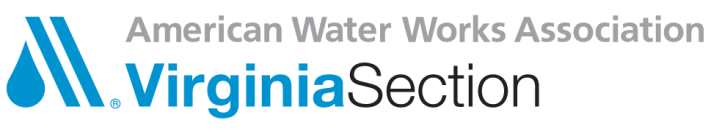 VA AWWA
14805 Forest Road, Suite 210
Forest, VA 24551geneva.hudgins@vaawwa.orgEdward H. Ruehl Operator of the Year Nomination FormThe Edward H. Ruehl Operator of the Year Award was established to recognize outstanding licensed water works operators in the Commonwealth of Virginia. The VA AWWA Plant Operations Committee will select from a pool of nominations received from the section membership (either individual, Corporate or Utility) for recommendation to the Board of Trustees, which approves the nominee. Nominations are to be submitted online: https://vaawwa.org/page/edward-h-ruehl-operator-of-the-year/ Nomination Date: ________________Nominator(s) InformationContact Name:  												Company:  													Contact Number:  					Contact Email: _____________			Nominee Information					Full Name: 							    Title:  					License Class: 		  License No :  								Utility: 														Mailing Address:  												Contact Number:  					Contact Email: _____________															Eligibility/Justification  Please provide details of nominee’s outstanding service in bullet format, use award criteria.   Endorsements from outside agencies should be included in the submitted package (VDH, EPA, etc.).  Attach other supporting documents to this form.  Employment History:  												Other Awards: 												Professional Organizations Memberships: 									